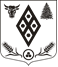 АДМИНИСТРАЦИЯМУНИЦИПАЛЬНОГО ОБРАЗОВАНИЯ ВОЛОСОВСКИЙМУНИЦИПАЛЬНЫЙ РАЙОН ЛЕНИНГРАДСКОЙ ОБЛАСТИПОСТАНОВЛЕНИЕот 10.01.2023 года  № 1Об обеспечении мер безопасности во время проведения массовых Крещенских купаний на святом источнике Пантелеймона Целителя в районе дер. Каложицы Большеврудского сельского поселения Волосовского муниципального района Ленинградской областиВ соответствии со ст. 6 Федерального закона от 21 декабря 1994 года №68-ФЗ «О защите населения и территорий от чрезвычайных ситуаций природного и техногенного характера», Методическими рекомендациями по организации обеспечения безопасности людей при проведении Крещенских купаний на водных объектах, утвержденными ГУ МЧС России 11 января 2019 года №2-4-71-1-29 ГУ МЧС России, постановлением Правительства Ленинградской области от 29 декабря 2007 года №352 «Об утверждении Правил охраны жизни людей на водных объектах Ленинградской области», в целях недопущения несчастных случаев во время проведения массовых Крещенских купаний на святом источнике Пантелеймона Целителя в районе дер. Каложицы Волосовского муниципального района в ночь с 18 на 19 января 2023 года, Администрация муниципального образования Волосовский муниципальный район Ленинградской области постановляет:1. Рекомендовать администрации Большеврудского сельского поселения Волосовского муниципального района (Музалев А.В.):1.1. Оказать содействие приходу храма святой великомученицы Екатерины при проведении массовых Крещенских купаний на святом источнике Пантелеймона Целителя в районе дер. Каложицы Волосовского муниципального района в ночь с 18 на 19 января 2023 года.1.2. Назначить ответственное должностное лицо за обеспечение безопасности при проведении массовых Крещенских купаний из числа сотрудников администрации.1.3. Обеспечить в месте проведения Крещенских купаний участие сотрудников штатных или нештатных аварийно-спасательных формирований.1.4. Обеспечить очистку снежного покрова (при его наличии) на стоянке транспортных средств, прилегающей к месту купели.1.5. Организовать дежурство народных дружинников в месте проведения массового Крещенского купания. 2. Рекомендовать начальнику ОМВД России по Волосовскому району Ленинградской области (Нежданов А.П.):2.1. Обеспечить охрану общественного порядка во время проведения указанного мероприятия в период с 19-00 ч. 18 января 2023 года по 03-00ч. 19 января 2023 года.2.2. Обеспечить безопасность дорожного движения транспортных средств на автодороге Гатчина - Ополье и стоянке, прилегающей к месту купели.3. Рекомендовать главному врачу ГБУЗ ЛО «Волосовская МБ» (Панков П.М.) в целях оперативного оказания медицинской помощи гражданам обеспечить дежурство машины «скорой помощи» на месте проведения массового Крещенского купания в указанное время.4. Рекомендовать директору ГП «Волосовское ДРСУ» (Крылов А.Н.) обеспечить очистку снежного покрова (при его наличии) и организовать иные необходимые меры для обеспечения безопасности дорожного движения на участке дороги в районе святого источника и съезд на стоянку транспортных средств.5. Рекомендовать ОНД и ПР Волосовского района УНД и ПР ГУ МЧС России по Ленинградской области (Шпенев К.В.), филиалу ОГПС Волосовского района ГКУ ЛО «Леноблпожспас» (Белов А.А.) оказать содействие в проведении инструктажа с ответственными должностными лицами, обеспечивающими безопасность проведения мероприятия и участие в решении иных задач, направленных на обеспечение безопасного проведения указанного мероприятия.6. Заместителю главы администрации Волосовского муниципального района по безопасности (Мясников А.Ю.):6.1. Согласовать организацию купели на святом источнике Пантелеймона Целителя в районе дер. Каложицы с Гатчинским отделением ФКУ «Центр ГИМС МЧС России по Ленинградской области».6.2. Обеспечить взаимодействие и координацию всех учреждений и организаций по подготовке и безопасному проведению указанного мероприятия. 7. Контроль за исполнением постановления возложить на заместителя главы администрации Волосовского муниципального района по безопасности.Глава администрации                                                                  Ю.А. ВасечкинКочеткова О.Б.21-150